ДОПОЛНИТЕЛЬНАЯ ОБЩЕОБРАЗОВАТЕЛЬНАЯОБЩЕРАЗВИВАЮЩАЯ ПРОГРАММАСОЦИАЛЬНО-ГУМАНИТАРНОЙ НАПРАВЛЕННОСТИ«В МИРЕ ПРОФЕССИЙ»Возраст детей:13-15 лет.Срок реализации программы – 1 год.Автор составитель:Коблова Наталья Геннадьевнаг. Павлово2023 год.Пояснительная запискаДополнительная общеобразовательная общеразвивающая программа «В мире профессий» разработана в соответствии с Федеральным Законом от 29.12.2012 г. №273 – ФЗ «Об образовании в Российской Федерации»Программа «В мире профессии» для детей от 13 до 15 лет составлена на основе педагогического опыта  с учетом  нормативно - правовой  базы дополнительного образования.Актуальность программы обусловлена вопросом кем стать? Этот вопрос задавал, задает и будет задавать буквально каждый ученик школы без исключения. Программа «Я выбираю профессию» помогает учащимся определить наличие и направленность своих профессиональных интересов и склонностей, личностных и деловых качеств, необходимых для овладения определенной сферой профессионального труда; информирует его о содержании и условиях труда в рамках интересующей профессии; знакомит с правилами принятия решения и планирования своего профессионального пути.Направленность – социально-гуманитарная. Отличительной особенностью данной программы является отказ от давления, навязывания стереотипов и мнений, делается акцент на объяснении того, что выбор профессии будет тогда верным, когда он осознан, самостоятелен и когда ему предшествует большая кропотливая работа по самопознанию и изучению мира профессий.Новизной программы является системный, практико-ориентированный подход к содержанию профориентационной подготовки подростков в условиях кружковой работы, способствующий профессиональному самоопределению учащихся.Педагогическая целесообразность программы определяется социальной значимостью и направленностью на организацию социально полезной и интересной деятельности обучающихся. Выбор профессии – это, наверное, одно из самых важных решений, которое очень часто определяет всю дальнейшую жизнь, и легкомысленное отношение к этому выбору неуместно. Перед тем, как начать выбирать интересную профессию необходимо прислушаться к себе и определить наиболее важные критерии будущей профессии. ... Чтобы сделать правильный профессиональный выбор необходимо знать наиболее популярный на сегодняшний день мир профессий, какие требования предъявляет профессия к человеку, изучить самого себя: свои личностные особенности: особенности мышления, нервной системы, темперамента, характера. Чем раньше начинается целенаправленная работа по развитию готовности к осознанному выбору профессии, тем она эффективнее. Работа именно в этом направлении даст возможность учащимся, желающим приобрести дополнительные навыки, знания о себе и о мире профессионального труда, сознательно и самостоятельно сделать свой профессиональный выбор.Основные принципы реализации программы – научность, доступность, добровольность, деятельностный и личностный подходы, преемственность, результативность, партнерство, творчество и успех.Адресат программы: Данная программа рассчитана на возраст учащихся 13-15 лет (8-9 класс). Обучающиеся занимаются в группах с количеством детей по 15 человек. Цель данной программы: - формированию у школьников профессионального самоопределения в условиях свободы выбора сферы деятельности, в соответствии со своими возможностями, способностями и с учетом требований рыночной экономики.Основные задачи:Предметные - формированию способности у учащихся соотносить свои индивидуально-психологические особенности и возможности с требованиями профессии.Метапредметные - предоставление информации о мире профессий  как основы профессиональной ориентации.Личностные - способствование личностному развитию учеников для определения своих склонностей, индивидуальных особенностей, предрасположенности к тем или иным видам деятельности.Объем, срок реализации, режим работы: - 34 часа.  Программа рассчитана на 1 год обучения.  Занятия проходят 1 раз в неделю. Формы занятий: В основу проведения занятий по программе положен практико-ориентированный подход в обучении. Исследовательская деятельность предполагает проведение наблюдений, экскурсий, знакомство с профессиями и требования к ним.Поиск необходимой недостающей информации в справочниках, книгах, на электронных носителях, в сети Интернет, СМИ,  работа с ЦЗН и учебными заведениями специального образования.Предусматривается, что источником нужной информации могут быть взрослые: представители различных профессий, родители, увлеченные люди и другие дети.Изучение программного материала происходит в ходе лекционных и практических занятий, в том числе практикумов, тренингов, дискуссий, игр, упражнений. Возможно проведение комбинированных занятий. В ходе занятий применяются различные методы обучения:  Теоретические (анализ, рассказ, характеристика, объяснение, инструктирование, обсуждение) Практические (упражнение, демонстрация, моделирование трудовых действий, презентация материалов). Особое место в рамках процесса обучения отводится таким методам, как диагностика, наблюдение, тестирование.Методы формирования знаний, умений, навыковОбъяснительно-иллюстративные - объяснение, рассказ, беседа, иллюстрация, демонстрация, экскурсия, исследование.Практические упражнения -  репродуктивные, творческие. Педагогические игры - использование игровых приёмов и ситуаций. Методы стимулирования и мотивации деятельности - соревнования; поощрение, эмоциональное воздействие.Планируемые  результаты:  -повышение уровня информированности подростков о мире профессий (насколько  многообразен профессиональный мир);  -увеличение количества детей, определившихся с выбором будущей профессии;  -индивидуальная готовность и способность обучающегося к самостоятельному и осознанному построению и корректировке профессиональных и жизненных перспектив своего развития.Качества личности, которые могут быть развиты у детей в результате занятий:1.Самостоятельность. 2. Уверенность в себе. 3. Доброта.  	4. Смелость. 5. Честность. 6. Оптимизм. 8. Ответственность. 9. Чувствительность к красоте.  
10. Уважение к себе и окружающим.  Способы определения результативности:  подготовка мини-сочинений, тестирование, анкетирование, аналитический материал по итогам проведения диагностики, презентации профессионального плана.    Формы подведения итогов реализации дополнительной образовательной программы: Проведение деловой игры, тестирование, аналитический материал по итогам проведения диагностики, защита презентации профессионального планаВыпускники должны обладать комплексом компетентностей (социальных, коммуникативных, трудовых), устойчивой мотивацией на трудовую деятельность, нашедшими новый смысл в учебной деятельности, а значит сделавшими обоснованный выбор в будущей профессии.Содержание и порядок проведения текущего контроля успеваемости учащихсяТекущий контроль успеваемости учащихся проводится в течение учебного года в целях:- контроля уровня достижения учащимися результатов, предусмотренных дополнительной общеобразовательной программой;- оценки соответствия результатов освоения дополнительных общеобразовательных программ;- проведения учащимися самооценки, оценки их работы педагогом дополнительного образования с целью возможного совершенствования образовательного процесса.     Контроль осуществляется систематически, по итогам изучения разделов программы и фиксируется в журнале учета работы педагога дополнительного образования.Формы текущего контроляФормы и разделы текущего контроля по курсу «В мире профессий» Результаты текущего контроля определяются педагогом дополнительного образования по следующим уровням:высокий  уровень;средний уровень;низкий  уровеньФормы проведения промежуточной аттестации.В ходе проведения аттестации определяется уровень теоретической, практической подготовки учащихся.Формы промежуточной аттестации: зачет, контрольные задания, тестирования, устный опрос, проектная работа, сдача контрольных нормативов, мини-олимпиады, комплекса упражнений, письменных и практических заданий, концерты, открытые мероприятия.В счет промежуточной аттестации учителем может быть засчитана проектная работа, участие в олимпиадах, конференциях и конкурсах.Порядок проведения промежуточной аттестации обучающихся.Промежуточная аттестация обучающихся проводится по итогам учебного года (май).Промежуточная аттестация проводится самостоятельно педагогом дополнительного образования.Во время проведения промежуточной аттестации может присутствовать администрация МБОУ СШ № 7 г. Павлово.Критерии оценки результативности промежуточной аттестации определяются педагогом в соответствии с реализуемой дополнительной общеразвивающей программой, таким образом, чтобы можно было определить уровень усвоения материала учащимся и соотнести его с одним из трех уровней результативности: высокий, средний, низкий.Результатом промежуточной аттестации является суммарное значение теоретической и практической части программы, которые фиксируются в протоколе.Протоколрезультатов промежуточной аттестации обучающихся по дополнительнымобщеобразовательным общеразвивающим программамМАОУ СШ №7 г. Павлово20____/20____учебный годОбъединение:  _______________________________________________________________Год обучения _______________________________________________________________ФИО педагога_______________________________________________________________Дата проведения аттестации____________________________________________________Форма проведения___________________________________________________________Форма оценки результатов аттестации: уровень (высокий, средний, низкий)Результаты аттестацииУчебный пландополнительной общеобразовательной (общеразвивающей) программы «Выбор профессии»на 2023-2024 год обученияКАЛЕНДАРНЫЙ УЧЕБНЫЙ ГРАФИКдополнительной общеобразовательной общеразвивающей программы «В мире профессий» на 2023-2024 учебный год Комплектование групп проводится с 01 по 15 сентября 2023 года.Продолжительность учебного года составляет 34 учебные недели. Учебные занятия в МАОУ СШ № 7 г. Павлово начинаются с 01 сентября 2023 г. и заканчиваются 28 мая 2024 г.Учебные занятия проводятся во второй половине учебного дня (в соответствии с расписанием). Продолжительность занятий составляет 1 час. 1 учебный час -45 минут.Каникулы: осенние каникулы с   01.11.2023 г. по 06.11.2023 г.                    зимние каникулы с 29.12.2023 г. по 11.01.2024г.                    весенние каникулы  с 26.03.2024г. по 03.04.2024г.                    летние каникулы с 01.06.2024 г. по 31.08.2024 г.В каникулярное время занятия в объединении не проводятся. Во время каникул обучающиеся могут принимать участие в мероприятиях в соответствии с планом массовых мероприятий в формах отличной от урочной.Условные обозначения:Рабочая программадополнительной общеобразовательной (общеразвивающей) программы «Выбор профессии»Условия реализации программыДля реализации данной программы необходимо иметь:1. Помещение, соответствующее санитарно – гигиеническим нормам и технике безопасности;2. Столы для учащихся – 8 штук;3. Стулья – 15 штук;4. Оборудование: тестовые задания, карточки, анкеты, опросники.5. Техническое оборудование: компьютер, мультимедийный проектор, экран.Список литературыАлферова Л.В., Масюк Ю.В., Махаева О.А., Порус В.Н., Федотова Т.Ю. «Мой выбор – жизненный успех». Учебное пособие. – М. КаллиГраф, 2016.Бендюков М.А. «Профессиональная ориентация молодежи на рынке труда». Методические материалы. -  С.-П., Издательский дом «РОСТ»,2015.Бендюков М.А., Соломин И.Л., Чернейко Д.С. «Ты и твоя профессия». – С.-П., 2015.Вачков И.В. Основы технологии группового тренинга. Психотехники. — М.: Ось-89, 2015.Вершинин С.И. Основы профессиональной консультации в Центре социально-трудовой адаптации молодежи. — М.: МЦТЗМ «Перспектива»,2014.Волкова Н.А. «Лучшие психологические тесты для профориентации и профотбора». -  Петрозаводск: Петроком, 2014.Газета «Школьный психолог» №2, 2014.Климов Е.А. «Как выбирать профессию». – М.: Просвещение,2012.Кон И.С. «Психология ранней юности». – М.: - Просвещение, 2013.Пряжников Н.С. «Деловая игра как способ активизации учащихся в профессиональном самоопределении». – Вопросы психологии, 2013, № 4.Пряжников Н.С. «Игровые профориентационные упражнения». Методическое пособие. – М.: Издательство «Институт практической психологии», 2016.Пряжников Н.С. Методы активизации профессионального и личностного самоопределения. — М.—Воронеж, 2014.Савченко М.Ю. «Профориентация. Личностное развитие. Тренинг готовности к экзаменам (9 – 11 кл.)». Практическое руководство для классных руководителей и психологов. – М.: - Вако, 2015.Образовательная программа для учащихся 8-11 классов «Выбор профессии. Стратегия трудоустройства на рынке труда». Разработчики: сотрудники кафедры ТиМОТ и Э Тужилкин А.Ю., зав. кафедрой, к.п.н., доцент, Лукьянова Р.С., к.э.н., доцент, Симонов И.А., зав. Отделением экономического образования.Оценочные и методические материалы текущего контроля и промежуточной аттестациик программе «В мире профессий»Тестовые работы по дисциплине «В мире профессий»Что изучает профориентация» (зачет)Фамилия, имя, класс ___________________________________________________Профессия – это …А) эмоционально-окрашенная установка, направленность на какую-либо деятельность или на какой–либо объект, вызванный положительным отношением к предмету.Б) правовое образование, первичная неделимая структурная единица в организации или вне её, замещаемая физическим лицом, отвечающим установленным требованиям и наделённым должностными полномочиями.В) необходимая для общества, социально ценная и ограниченная вследствие разделения труда область приложения физических и духовных сил человека, которая дает ему возможность получать взамен затраченного труда необходимые средства его существования и развития.Интерес – это …А) эмоционально-окрашенная установка, направленность на какую-либо деятельность или на какой–либо объект, вызванный положительным отношением к предмету.Б) необходимая для общества, социально ценная и ограниченная вследствие разделения труда область приложения физических и духовных сил человека, которая дает ему возможность получать взамен затраченного труда необходимые средства его существования и развития.В) правовое образование, первичная неделимая структурная единица в организации или вне её, замещаемая физическим лицом, отвечающим установленным требованиям и наделённым должностными полномочиями.Г) комплекс приобретённых путём специальной подготовки и опыта работы знаний, умений и навыков, необходимых для определённого вида деятельности в рамках той или иной профессии.Врожденные индивидуальные особенности человека, связанные с типом его нервной системы – это…А) СпособностиБ) ТалантВ) ХарактерГ) Темперамент«Классификация профессий»Промежуточный контроль по теме «Классификация профессий»(Тестовая работа)Классификация профессий по предмету труда1.___________________2.___________________3.___________________4.___________________5 .___________________Классификация профессий по целям труда1.___________________2.___________________3.___________________Классификация профессий по орудиям труда1.___________________2.___________________3.___________________4.___________________Классификация профессий по условиям труда1.___________________2.___________________3.___________________4.___________________Приведите по 3 примера для каждого типа профессииЧеловек-человек_____________________________________________________________Человек-техника____________________________________________________________Человек-природа____________________________________________________________Человек - художественный образ _________________________________________________Человек - знаковая система«Общие понятия о способностях человека и формирование знаний о себе с целью оценки профессионального потенциала» (Тестовая работа).3.1. Перечислите виды способностей:1.___________________________2.___________________________3.___________________________4.___________________________3.2.Перечислите типы темперамента человека1.___________________________2.___________________________3.___________________________4.___________________________3.3.Определите тип темперамента, которому свойственны следующие личностные особенности:Тревожный, грустный, ранимый, сдержанный, пессимистичный, малообщительный, впечатлительный ______________________Обидчивый, беспокойный, агрессивный, возбудимый, импульсивный, оптимистический, активный, поддающийся настроению_____________________Трудолюбивый, рассудительный, надежный, вдумчивый, миролюбивый, спокойный, несуетливый____________________________Общительный, открытый, разговорчивый, беззаботный, инициативный, весёлый, уравновешенный_________________________3.4. Установите соответствие3.5. Установите соответствие«Основные характеристики востребованных профессий на рынке труда»(зачет). 4.1.Уровни образования в РФ:А)Общее образование- _________________- _________________- _________________- _________________Б)Высшее образование:- ___________________- ___________________- ___________________- ___________________В)Среднее профессиональное образование включает следующие виды учебных заведений:___________________________________________________________________________________________________________________________________________________________________________________________________________________________________________4.2.Составьте список профессий, специалисты по которым участвуют:в производстве хлеба-в строительстве жилого дома-в создании телевизионной передачи-в охране общественного порядка-в движении городского транспорта –4.3.Центр занятости – государственное агентство по трудоустройству, которое:_______________________________________________________________________________________________________________________________________________________________________________________________________________________________________Рынок профессий:Популярные_______________________________________________________________________________________________________________________________________Востребованные___________________________________________________________________________________________________________________________________Не популярные____________________________________________________________________________________________________________________________________Мой выбор профессии.( Итоговая аттестация-открытое мероприятие)5.1.  АнкетаУчастники заполняют следующую анкету в конце  курса.Что вам понравилось на занятиях?Что вам не понравилось на занятиях?Стали ли вы лучше понимать себя?Определились ли вы в выборе профессии?Нужна ли такая программа, может ли она помочь в выборе профессии?Мини-сочинениеПо теме: «Кем хочу быть и почему?» Защита своей профессии.Затем, каждый участник должен начертить табличку и описать ситуацию, когда он получил профессию и стал по ней работать, следующим образом:в первой колонке записать как можно больше положительных моментов (плюсов) этой ситуации;во второй колонке - как можно больше минусов этой ситуации;в третью колонку записать как можно больше интересного для себя, связанного с ней.Результаты озвучиваются и обсуждаются.Приложение № 1.ДИФФЕРЕНЦИАЛЬНО-ДИАГНОСТИЧЕСКИЙ ОПРОСНИК          Е.КЛИМОВАИнструкция. Предположим, что после соответствующего обучения Вы сможете выполнять любую работу из перечисленных ниже. Однако если бы Вам пришлось выбирать только из двух возможностей, то какой вид деятельности Вы бы предпочли? Ниже предложено 20 пар утверждений, обозначенных индексами а и б, раскрывающих в краткой форме различные виды деятельности. Внимательно прочитав оба утверждения, знаком «+» отметьте то из них, которое привлекательно для Вас. Можно поставить два знака «+», что отражает еще большую привлекательность данного вида деятельности. Если же оцениваемая работа очень нравится Вам — поставьте три знака «+». Знаком «—» отметьте занятие, которое Вам не нравится. И в этом случае можно ставить два знака « —», а если вид деятельности очень не нравится —то три знака « —».ТЕКСТ ОПРОСНИКАОбработка и интерпретация результатовПосле заполнения «Листа ответов» подсчитывается число знаков «+» в каждом вертикальном ряду (таких рядов пять, в соответствии с типами профессий). Полученное число плюсов записывается в первую из трех пустых строчек внизу листа ответов.Затем аналогичным образом подсчитывается число знаков « - » и их количество записывается во вторую пустую строку листа ответов.После этого по каждому из пяти вертикальных рядов необходимо проделать следующую операцию: из числа плюсов вычесть число минусов и полученный результат записать в последнюю пустую строку внизу листа ответов. Таким образом, в этой последней строке может появиться как положительное, так и отрицательное число. Полученный результат является показателем степени выраженности осознанной - склонности к одному из пяти типов профессий, которые и закодированы в опросном листе под буквами Ч, Т, П, 3, X.Ч — профессии типа «человек — человек»; основной объект труда— человек.Т — профессии типа «человек — техника»; основной объект труда— техника, технические системы.П — профессии типа «человек — природа»; основной объект труда — природа.3 — профессии типа «человек — знаковая система» (например, операторы ЭВМ, наборщики в типографии и т.п.).X —профессии типа «человек — художественный образ».При интерпретации результатов рекомендуется использовать не только показатели  последней строки листа ответов, но и показатели двух других строк: число плюсов и число минусов.Приложение № 2.Личностный опросник Г. Айзенка.(Тест на темперамент EPI. Диагностика самооценки по Айзенку. Методика определения темперамента).Личностный опросник Ганса Айзенка (EPI) поможет вам узнать свой темперамент, определить тип темперамента с учетом интроверсии и экстраверсии личности, а так же эмоциональной устойчивости. Диагностика самооценки по Г. Айзенку является, пожалуй, классической методикой для определения темперамента и одной из самых значимых в современной психологии.Пройдя  тест на темперамент Айзенка, вы сможете лучше познать свое собственное Я. Вы поймете, что представляет из себя ваш характер и сможете занять более правильную позицию в жизни. Знание темперамента своих близких и друзей, поможет вам комфортно уживаться в семье и в трудовом коллективе. Так, например, в некоторых школах, поступающий должен пройти тест на темперамент. В соответствии с этими тестами в дальнейшем будут формироваться классы. Многие работодатели при приеме на работу так же предлагают пройти тест на темперамент, чтобы выбрать того из соискателей, который удачно впишется в коллектив. Личностный опросник Г. Айзенка. (Тест на темперамент EPI. Диагностика самооценки по Айзенку. Методика определения темперамента)Инструкция.
. Вам предлагается ответить на 57 вопросов. Вопросы направлены на выявление вашего обычного способа поведения. Постарайтесь представить типичны ситуации и дайте первый «естественный» ответ, который придет вам в голову. Если вы согласны с утверждением, поставьте рядом с его номером знак + (да), если нет — знак — (нет).Стимульный материал к Личностному опроснику Г. Айзенка (Тест на темперамент EPI. Диагностика самооценки по Айзенку. Методика определения темперамента).Нравится ли вам оживление и суета вокруг вас? Часто ли у вас бывает беспокойное чувство, что вам что-нибудь хочется, а вы не знаете что? Вы из тех людей, которые не лезут за словом в карман? Чувствуете ли вы себя иногда счастливым, а иногда печальным без какой-либо причины? Держитесь ли вы обычно в тени на вечеринках или в компании? Всегда ли в детстве вы делали немедленно и безропотно то, что вам приказывали? Бывает ли у вас иногда дурное настроение? Когда вас втягивают в ссору, предпочитаете ли вы отмолчаться, надеясь, что все обойдется? Легко ли вы поддаетесь переменам настроения? Нравится ли вам находиться среди людей? Часто ли вы теряли сон из-за своих тревог? Упрямитесь ли вы иногда? Могли бы вы назвать себя бесчестным? Часто ли вам приходят хорошие мысли слишком поздно?Предпочитаете ли вы работать в одиночестве? Часто ли вы чувствуете себя апатичным и усталым без серьезной причины? Вы по натуре живой человек? Смеетесь ли вы иногда над неприличными шутками? Часто ли вам что-то так надоедает, что вы чувствуете себя «сытым по горло»? Чувствуете ли вы себя неловко в какой-либо одежде, кроме повседневной? Часто ли ваши мысли отвлекаются, когда вы пытаетесь сосредоточиться на чем-то? Можете ли вы быстро выразить ваши мысли словами? Часто ли вы бываете погружены в свои мысли? Полностью ли вы свободны от всяких предрассудков? Нравятся ли вам первоапрельские шутки? Часто ли вы думаете о своей работе? Очень ли вы любите вкусно поесть? Нуждаетесь ли вы в дружески расположенном человеке, чтобы выговориться, когда вы раздражены? Очень ли вам неприятно брать взаймы или продавать что-нибудь, когда вы нуждаетесь в деньгах? Хвастаетесь ли вы иногда? Очень ли вы чувствительны к некоторым вещам? Предпочли бы вы остаться в одиночестве дома, чем пойти на скучную вечеринку? Бываете ли вы иногда беспокойными настолько, что не можете долго усидеть на месте? Склонны ли вы планировать свои дела тщательно и раньше чем следовало бы? Бывают ли у вас головокружения? Всегда ли вы отвечаете на письма сразу после прочтения?Справляетесь ли вы с делом лучше, обдумав его самостоятельно, а не обсуждая с другими? Бывает ли у вас когда-либо одышка, даже если вы не делали никакой тяжелой работы? Можно ли сказать, что вы человек, которого не волнует, чтобы все было именно так, как нужно? Беспокоят ли вас ваши нервы? Предпочитаете ли вы больше строить планы, чем действовать?Откладываете ли вы иногда на завтра то, что должны сделать сегодня?Нервничаете ли вы в местах, подобных лифту, метро, туннелю? При знакомстве вы обычно первыми проявляете инициативу? Бывают ли у вас сильные головные боли? Считаете ли вы обычно, что все само собой уладится и придет в норму?Трудно ли вам заснуть ночью? Лгали ли вы когда-нибудь в своей жизни? Говорите ли вы иногда первое, что придет в голову? Долго ли вы переживаете после случившегося конфуза? Замкнуты ли вы обычно со всеми, кроме близких друзей? Часто ли с вами случаются неприятности? Любите ли вы рассказывать истории друзьям? Предпочитаете ли вы больше выигрывать, чем проигрывать? Часто ли вы чувствуете себя неловко в обществе людей выше вас по положению? Когда обстоятельства против вас, обычно вы думаете тем не менее, что стоит еще что-либо предпринять? Часто ли у вас сосет под ложечкой перед важным делом?Ключ, обработка результатов Личностного опросника Г. Айзенка (Тест на темперамент EPI. Диагностика самооценки по Айзенку. Методика определения темперамента)
Экстраверсия - интроверсия: «да» (+): 1, 3, 8, 10, 13, 17, 22, 25, 27, 39, 44, 46, 49, 53, 56; «нет» (-): 5, 15, 20, 29, 32, 34, 37, 41, 51.
Нейротизм (эмоциональная стабильность - эмоциональная нестабильность):
«да» (+): 2, 4, 7, 9, 11, 14, 16, 19, 21, 23, 26, 28, 31, 33, 35, 38, 40, 43, 45, 47, 50, 52, 55, 57.
«Шкала лжи»:«да» (+): 6, 24, 36; «нет» (-): 12, 18, 30, 42, 48, 54.
Ответы, совпадающие с ключом, оцениваются в 1 балл.
Интерпретация результатов Личностного опросника Г. Айзенка (Тест на темперамент EPI. Диагностика самооценки по Айзенку. Методика определения темперамента) При анализе результатов следует придерживаться следующих ориентиров.
Экстраверсия - интроверсия: больше 19 - яркий экстраверт, больше 15 - экстраверт, больше 12 - склонность к экстраверсии, 12 - среднее значение, меньше 12 - склонность к интроверсии, меньше 9 - интроверт,меньше 5 - глубокий интроверт.
Нейротизм: больше 19 - очень высокий уровень нейротизма, больше 13 - высокий уровень нейротизма, 9 - 13 - среднее значение, меньше 9 - низкий уровень нейротизма.
Ложь: больше 4 - неискренность в ответах, свидетельствующая также о некоторой демонстративности поведения и ориентированности испытуемого на социальное одобрение, меньше 4 - норма. Описание шкал
Экстраверсия — интроверсия Характеризуя типичного экстраверта, автор отмечает его общительность и обращенность индивида вовне, широкий круг знакомств, необходимость в контактах. Он действует под влиянием момента, ипульсивен, вспыльчив, беззаботен, оптимистичен, добродушен, весел. Предпочитает движение и действие, имеет тенденцию к агрессивности. Чувства и эмоции не имеют строгого контроля, склонен к рискованным поступкам. На него не всегда можно положиться. Типичный интроверт — это спокойный, застенчивый, интроективный человек, склонный к самоанализу. Сдержан и отдален от всех, кроме близких друзей. Планирует и обдумывает свои действия заранее, не доверяет внезапным побуждениям серьезно относится к принятию решений, любит во всем порядок. Контролирует свои чувства, его нелегко вывести из себя. Обладает пессимистичностью, высоко ценит нравственные нормы.Нейротизм Характеризует эмоциональную устойчивость или неустойчивость (эмоциональная стабильность или нестабильность). Нейротизм, по некоторым данным, связан с показателями лабильности нервной системы. Эмоциональная устойчивость — черта, выражающая сохранение организованного поведения, ситуативной целенаправленности в обычных и стрессовых ситуациях. Характеризуется зрелостью, отличной адаптацией, отсутствием большой напряженности, беспокойства, а также склонностью к лидерству, общительности. Нейротизм выражается в чрезвычайной нервности, неустойчивости, плохой адаптации, склонности к быстрой смене настроений (лабильности), чувстве виновности и беспокойства, озабоченности, депрессивных реакциях, рассеянности внимания, неустойчивости в стрессовых ситуациях. Нейротизму соответствует эмоциональность, импульсивность; неровность в контактах с людьми, изменчивость интересов, неуверенность в себе, выраженная чувствительность, впечатлительность, склонность к раздражительности. Нейротическая личность характеризуется неадекватно сильными реакциями по отношению к вызывающим их стимулам. У лиц с высокими показателями по шкале нейротизма в неблагоприятных стрессовых ситуациях может развиться невроз.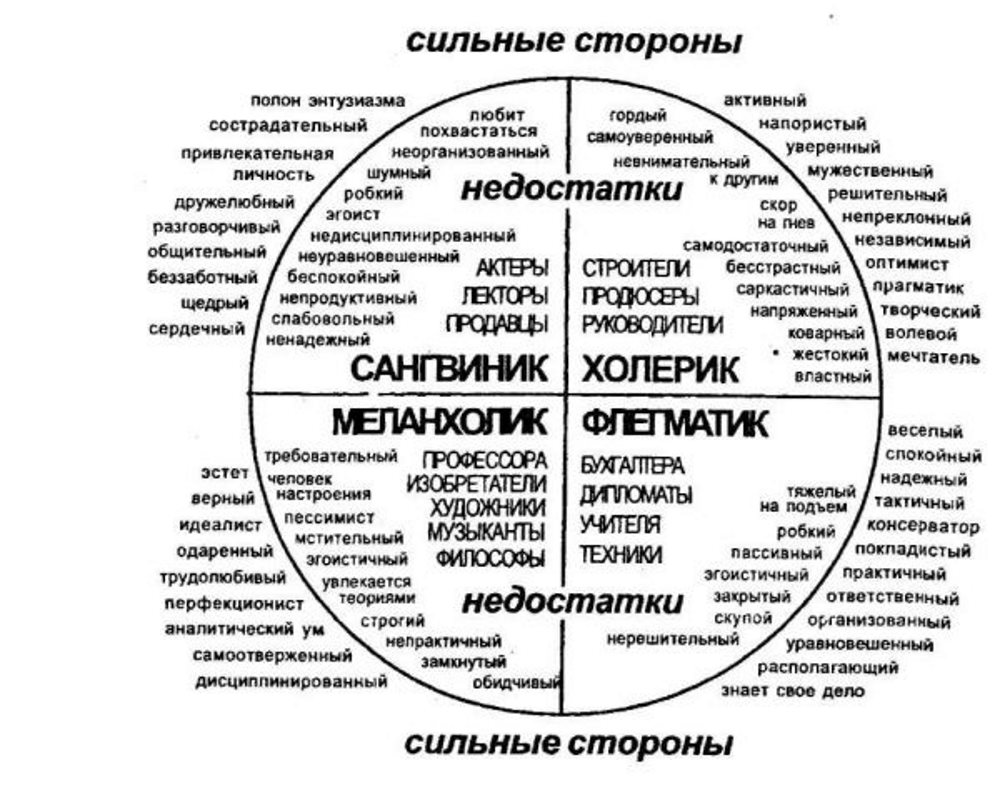 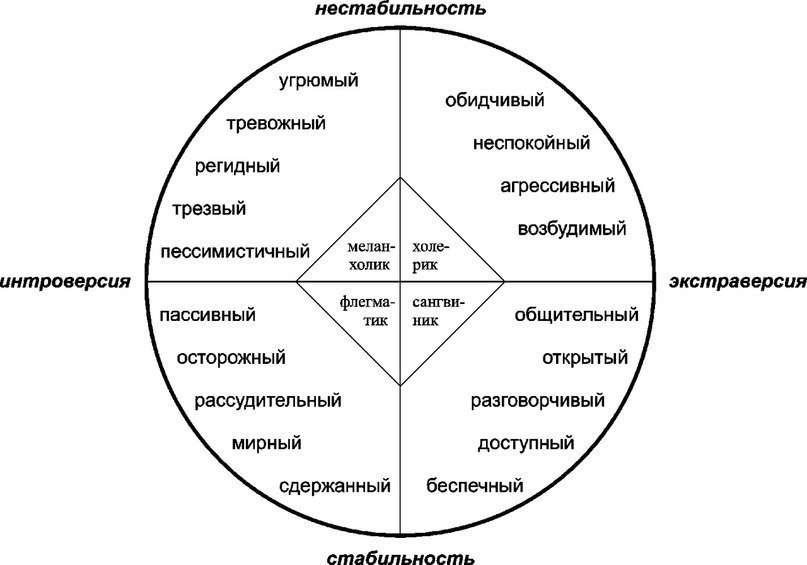 Пояснение к рисунку "круг Айзенка": Сангвиник = стабильный + экстравертированный Флегматик = стабильный + интровертированный Меланхолик = нестабильный + интровертированный Холерик = нестабильный + экстравертированный Представление результатов по шкалам экстраверсии и нейротизма осуществляется при помощи системы координат. Интерпретация полученных результатов проводится на основе психологических характеристик личности, соответствующих тому или иному квадрату координатной модели с учетом степени выраженности индивидуально-психологических свойств и степени достоверности полученных данных. Привлекая данные из физиологии высшей нервной деятельности, Айзенк высказывает гипотезу о том, что сильный и слабый типы, по Павлову, очень близки к экстравертированному и интровертированному типам личности. Природа интроверсии и экстраверсии усматривается во врожденных свойствах центральной нервной системы, которые обеспечивают уравновешенность процессов возбуждения и торможения. Таким образом, используя данные обследования по шкалам экстраверсии, интроверсии и нейротизма, можно вывести показатели темперамента личности по классификации Павлова, который описал четыре классических типа: сангвиник (по основным свойствам центральной нервной системы характеризуется как сильный, уравновешенный, подвижный), холерик (сильный, неуравновешенный, подвижный), флегматик (сильный, уравновешенный, инертный), меланхолик (слабый, неуравновешенный, инертный). «Чистый» сангвиник (высокая экстраверсия и низкий нейротизм) быстро приспосабливается к новым условиям, быстро сходится с людьми, общителен. Чувства легко возникают и сменяются, эмоциональные переживания, как правило, неглубоки. Мимика богатая, подвижная, выразительная. Несколько непоседлив, нуждается в новых впечатлениях, недостаточно регулирует свои импульсы, не умеет строго придерживаться выработанного распорядка, жизни, системы в работе. В связи с этим не может успешно выполнять дело, требующее равной затраты сил, длительного и методичного напряжения, усидчивости, устойчивости внимания, терпения. При отсутствии серьезных целей, глубоких мыслей, творческой деятельности вырабатываются поверхностность и непостоянство. Холерик (высокая экстраверсия и высокий нейротизм) отличается повышенной возбудимостью, действия прерывисты. Ему свойственны резкость и стремительность движений, сила, импульсивность, яркая выраженность эмоциональных переживаний. Вследствие неуравновешенности, увлекшись делом, склонен действовать изо всех сил, истощаться больше, чем следует. Имея общественные интересы, темперамент проявляет в инициативности, энергичности, принципиальности. При отсутствии духовной жизни холерический темперамент часто проявляется в раздражительности, эффективности, несдержанности, вспыльчивости, неспособности к самоконтролю при эмоциональных обстоятельствах. Флегматик (высокая интровесия и высокий нейротизм) характеризуется сравнительно низким уровнем активности поведения, новые формы которого вырабатываются медленно, но являются стойкими. Обладает медлительностью и спокойствием в действиях, мимике и речи, ровностью, постоянством, глубиной чувств и настроений. Настойчивый и упорный «труженик жизни», он редко выходит из себя, не склонен к аффектам, рассчитав свои силы, доводит дело до конца, ровен в отношениях, в меру общителен, не любит попусту болтать. Экономит силы, попусту их не тратит. В зависимости от условий в одних случаях флегматик может характеризоваться «положительными» чертами - выдержкой, глубиной мыслей, постоянством, основательностью и т. д., в других - вялостью, безучастностью к окружающему, ленью и безволием, бедностью и слабостью эмоций, склонностью к выполнению одних лишь привычных действий.Меланхолик (высокая интроверсия и высокий нейротизм). У него реакция часто не соответствует силе раздражителя, присутствует глубина и устойчивость чувств при слабом их выражении. Ему трудно долго на чем-то сосредоточиться. Сильные воздействия часто вызывают у меланхолика продолжительную тормозную реакцию (опускаются руки). Ему свойственны сдержанность и приглушенность моторики и речи, застенчивость, робость, нерешительность. В нормальных условиях меланхолик - человек глубокий, содержательный, может быть хорошим тружеником, успешно справляться с жизненными задачами. При неблагоприятных условиях может превратиться в замкнутого, боязливого, тревожного, ранимого человека, склонного к тяжелым внутренним переживаниям таких жизненных обстоятельств, которые вовсе этого не заслуживают.                  Приложение № 3.Тест «Рисунок несуществующего животного» — одна из проективных методик исследования личности, автором которой является Майя Захаровна Дукаревич. «Рисунок несуществующего животного» используют для диагностики детей и взрослых: выявляют их личностные черты, бессознательные личностные конфликты, установки, влечения и потребности.Цель: Диагностика эмоциональных особенностей личности, агрессивности, сферы общения. Возрастной диапазон: Методика применяется, начиная со старшего дошкольного возраста. Общая характеристика методики: Метод исследования построен на теории психомоторной связи. Для регистрации состояния психики используется исследование моторики (в частности, моторики рисующей доминантной правой руки, зафиксированной в виде графического следа движения, рисунка). Материал для тестирования: лист бумаги А4 (либо близкий по размеру к формату); цветные карандаши. Инструкция. Лист бумаги предлагают использовать целиком (а не сгибают пополам), дают его в руки испытуемому (чтобы он сам выбрал, в какой плоскости рисовать) и не делают на нем никаких надписей. Комментарий к заданию: «Придумай и нарисуй несуществующее животное или любое другое существо, которого нет в природе. Это существо не должно быть персонажем из сказки или мультфильма, ты его должен придумать сам. Придумай для него несуществующее имя». После окончания рисования ребенку задают вопросы:  Где живет это существо (какое у него жилище)?  Чем оно питается?  С кем оно живет (семьей, стадом, в одиночку)?  Как оно себя ведет при опасности, например, если на него нападают?  Кто его враги?  Кто (из живущих на Земле) его друзья?  Что ему нужно для полного счастья? Приложение № 4.«Определение профессионального типа личности Дж. Голланда»
Инструкция для испытуемого: В каждой паре профессий постарайтесь отдать предпочтение одной из них. Например, если в первой паре вы предпочитаете работу конструктора, напишите на своем листочке рядом с цифрой 1 букву «И». То же самое следует проделать со всеми остальными парами профессий.Обработка и интерпретация результатов: Подсчитайте число одинаковых букв, выбранных в каждой паре. Запишите соответствующие буквам цифры по следующей схеме, например: Буквы обозначают:Р - реалистичный тип, И – интеллектуальный тип,С – социальный тип, К – конвенциальный (офисный) тип, П – предприимчивый тип, А – артистический типДалее выбираются буквы, по которым набраны наибольшие баллы (первые два типа). Описание профессиональных типов личности (методика Дж. Голланда).Реалистичный тип. Выбирает из физического и социального окружения цели, ценности и задачи, которые являются для него объективными. Он занимается конкретными делами, ценностями и их использованием: вещами, инструментами, животными и машинами. Он избегает занятий, требующих абстрактного мышления, социальных отношений. Это мужской тип, асоциальный, эмоционально стабильный, конкретный, ориентированный на настоящее. Он предпочитает роли участника или члена коллектива, избегает руководящих ролей. Отдает предпочтение занятиям, требующим моторных навыков, физической ловкости, конкретности. Этому типу больше присущи математические, нежели вербальные, способности. Психомоторные навыки преобладают над арифметическими и вербальными способностями. Он добивается успеха в основном в области техники и спорта. Представители этого типа имеют простой взгляд на жизнь. При принятии решений зависят от других. Ориентированный на настоящее, эмоционально стабильный, занимающийся конкретными объектами (вещами, инструментами, машинами). Рекомендуются профессии: механик, электрик, инженер, агроном, садовник, шофер и т.д.Интеллектуальный тип. Занимается решением проблем окружающей среды, скорее с помощью идей, слов и символов, чем посредством физических и социальных навыков. Он способен достичь результатов, как в вербальной, так и в математической области деятельности. Интеллектуал оригинален, выигрывает награды, призы, завоевывает признание за творческие достижения в науке, его интеллектуальность является частичной компенсацией отсутствующих социальных и моторных навыков. Преобладают теоретические ценности, любит решать задачи, требующие абстрактного мышления. Гармонично развиты вербальные и невербальные способности. Он хорошо приспосабливается, независим, самостоятелен, несоциален, аналитичен, рационален, независим, оригинален, критичен, любознателен, обладает способностью познания и воображения. Предпочитает научные профессии: ботаник, астроном, математик, физик, ученый.Социальный тип. Ставит перед собой такие цели и задачи, которые позволяют ему установить контакт с окружающей средой. Он использует свои навыки для тренировки, обучения других людей, для изменения их поведения. Этот тип обладает социальными умениями и нуждается в социальных контактах. В качестве черт его характера выступают склонность воспитывать, гуманность, женственность, психологическая настроенность. Социальный тип заинтересован в благополучии зависящих от него людей. При решении проблемных вопросов опирается больше на эмоции и чувства, умение общаться, чем на интеллектуальные ресурсы. Для этого типа представляют ценность социальные и этические проблемы и занятия. Социальный тип избегает «мужских» ролей, требующих моторных навыков, занятий с механизмами. У него высокие вербальные, но низкие математические способности. Он имеет хорошую приспособительную способность. Представитель данного типа активен, старается держаться в стороне от интеллектуальных проблем, но часто зависим от мнения группы людей. Рекомендуемые занятия: обучение и лечение (учителя, врачи, психологи). Такие люди добиваются успехов и завоевывают признание в области общения, управления, искусства, занимаясь лечением, преподаванием, воспитанием и другими подобными видами деятельности.Рекомендуются профессии: врач, учитель, психолог, консультант, воспитатель и другие.Конвенциальный тип. Выбирает из социального и физического окружения такие цели и задачи, ценности, которые установлены обычаем и обществом. В соответствии с этим его подход к проблемам стереотипный, практический и корректный. Он в некоторой мере непреклонен, консервативен и непоколебим. Предпочитаемые им занятия носят пассивный характер. Ему не нравятся специальности, требующие оригинальности и спонтанного выступления. «Конвенциал» обладает больше математическими, чем вербальными способностями. Он неважный оратор и руководитель, трудно приспосабливается. В решениях зависит от других людей, имеет простой взгляд на жизнь.Не проявляет критичность, оригинальность, консервативен, зависим, не любит смену деятельности. Слабо развиты организаторские способности, преобладают математические способности. Отдает предпочтение профессиям, требующим четко структурированной деятельности, где ясно, что правильно, а что не правильно: машинопись, бухгалтерия, экономика.Предприимчивый тип. Избирает цели, ценности и задачи, позволяющие проявить энергию, энтузиазм, импульсивность, доминантность, приключенчество. Он убедителен, ценит себя, самоуверен, оригинально агрессивен. У этой личности большая потребность в признании. Для этого типа характерна очень обширная сфера деятельности. Для него неприемлемы ограничивающие, асоциальные, ручные занятия, а также занятия, требующие усидчивости и большой концентрации. Наибольших достижений добивается в спорте и в области управления. Зависим от других. Самоутвердиться ему позволяет агрессивность, избирает цели, которые позволяют проявить энергию, энтузиазм, импульсивность, любит приключения. Представитель данного типа доминантен, любит признание, любит руководить. Ему не нравится практический труд, а также занятия, требующие интеллектуальных усилий, усидчивости. Хорошо решает задачи, связанные с руководством, статусом и властью, агрессивен и предприимчив, обладает хорошими вербальными способностями.Предпочитает «мужские», волевые, руководящие роли, где он может удовлетворить свои потребности в доминировании и признании. Рекомендуются профессии: заведующий, директор, телерепортер, артист, журналист и другие.Артистический тип. При общении с окружающими опирается на свои чувства и эмоции, интуицию и воображение для создания художественных образов и продуктов. Решение проблем осуществляется им в зависимости от своего воображения и от вкуса. Он верит в свои субъективные впечатления и фантазию при решении и истолковании возникающих проблем. Его характеризует сложный взгляд на жизнь, гибкость, независимость решений, погруженность в свой внутренний мир и оригинальность. Он очень высоко ставит эстетические ценности. Стремится быть независимым творческим художником, обычно становится учителем своего вида искусства. Ему не нравятся «мужские» занятия, такие, как спорт, ремонт машин. Основные его достижения – в области искусства. Это самый оригинальный тип. Оригинальность проявляется в первую очередь в творчестве. У артистического типа высоко развиты моторные и вербальные способности. Он имеет исключительно хорошие способности восприятия и моторики, которые приводят к крупным успехам в искусстве.  «Артист» выражается средствами искусства, компенсирующими его отчуждение от окружающих; развивая и выражая художественное дарование, он обеспечивает себе уважение и признание. Он избегает многочисленных межличностных отношений и отстраняется от людей. Это идет артисту на пользу, поскольку для творчества необходимо освободиться от конвенциональных обычаев, надо быть свободным и свободно мыслить. У него имеется высокий жизненный идеал, усвоенный уже в молодости, - стремление к выделению самого себя.«Артист» предпочитает занятия, которые носят творческий характер: музыку, рисование, литературное творчество, фотографию.Приложение № 5.Анкета для родителейУважаемые родители!Ваш ребенок оканчивает школу и ему предстоит выбрать профессию. Это трудный и ответственный шаг, влияющий на всю его дальнейшую жизнь. Педагог может подсказать Вашему ребенку, как сделать этот выбор более осознанно. Вы же в свою очередь можете помочь в этом, ответив на вопросы анкеты.После каждого вопроса нашей анкеты мы предлагаем список возможных ответов, из которых Вы можете выбрать по своему усмотрению соответствующие Вашему мнению по предложенному вопросу, подчеркнуть их. В некоторых случаях можно дать несколько ответов.Ваша фамилия, имя, отчество ____________________________________________________1. Выбрал ли Ваш сын (дочь) учебное заведение для продолжения образования?а) да, выбрал;б) выбрал, но еще колеблется;в) не выбрал; г) не знаю.2. В каком учебном заведении, по Вашему мнению, следует продолжать образование сыну (дочери)?а) в профтехучилище;б) в техникуме; в) в школе.3. Как вы думаете, Ваше мнение совпадает с желанием сына (дочери) или нет?а) полностью совпадает;б) совпадает в основном;в) трудно сказать (не знаем);г) не совпадает.4. Если выбор дальнейшего места учебы сына или дочери не совпадает с Вашим намерением, как Вы к этому относитесь?а) буду настаивать на своем;б) буду просить изменить свое решение;в) трудно сказать;г) соглашусь с его выбором.5. Укажите, какие способности проявились у Вашего сына (дочери)?а) технические;б) математические;в) литературные;г) лингвистические (к языкам);д) биологические;е) педагогические;ж) организаторские;з) художественные;и) музыкальные;к) спортивные.6. В какой области деятельности Вы советуете заниматься в дальнейшем?а) производство;б) сфера обслуживания;в) наука;г) медицина;д) педагогика;е) административная деятельность;ж) искусство;з)спорт;и) военное дело.7. Какие занятия более всего привлекают Вашего ребенка во внеучебное время?а) углубленное изучение учебного предмета или области знаний;б) посещение специальных школ, участие в олимпиадах;в) работа в предметных и технических кружках;г) занятия искусством, спортом, чтение, общественная работа, просмотр телепередач;д) не имеет определенных занятий.8. Что, по Вашему мнению, должно определять выбор профессии?а) мнение родителей;б) интерес к профессии;в) способность к данной профессии;г) возможность профессионального роста;д) потребности города в кадрах;е) материальное благополучие;ж) условия труда.9. Что Вы можете сказать о здоровье Вашего ребенка?а) ребенок здоров;б) имеются отклонения в состоянии здоровья;в) значительные отклонения в состоянии здоровья (состоит на учете врачей-специалистов) или затруднения в оценке его преобладающих интересов и способностей.Приложение №26   к ООП ОООМАОУ СШ №7 г. ПавловоРазделы«Что изучает профориентация».«Классификация профессий».«Общие понятия о способностях человека и формирование знаний о себе».«Основные характеристики востребованных профессий на рынке труда».«Мой выбор профессии»Формы контроляЗачетТестовая работаТестовая работаЗачетОткрытое мероприятие№ФИО учащегосяТеоретическая подготовкаТеоретическая подготовкаПрактическая подготовкаИтоги аттестации12по итогам аттестациипо итогам аттестациипо итогам аттестациипо итогам аттестациипо итогам аттестациипо итогам аттестацииВысокий (В)  уровень (чел.)Высокий (В)  уровень (чел.)Высокий (В)  уровень (чел.)Средний (С) уровень (чел.)Средний (С) уровень (чел.)Средний (С) уровень (чел.)Низкий (Н) уровень (чел.)Низкий (Н) уровень (чел.)Низкий (Н) уровень (чел.)по результатам аттестациипо результатам аттестациипо результатам аттестациипо результатам аттестациипо результатам аттестациипо результатам аттестацииПереведено на следующий год (чел.)Переведено на следующий год (чел.)Переведено на следующий год (чел.)Оставлено для продолженияобучения на этом же году (чел.) ФИООставлено для продолженияобучения на этом же году (чел.) ФИООставлено для продолженияобучения на этом же году (чел.) ФИОПодпись педагогаПодпись педагогаПодпись педагога№п/пРазделы программыКоличество часовКоличество часовКоличество часов№п/пРазделы программыВсегоТеорияПрактика1«Что изучает профориентация».3212«Классификация профессий».6243«Общие понятия о способностях человека и формирование знаний о себе».10464«Основные характеристики востребованных профессий на рынке труда».945 5«Мой выбор профессии»6-6Итого341222Сроки проведения занятий01.09-04.09.06.09.-11.0913.09.-18.09.20.09.-25.09.27.09.-02.10.04.10.-9.10.11.10.-16.10.18.10.-23.10.25.10.-30.10.01.11.-06.1108.11.-13.1115.11.-20.1122.11.-27.1129.11.-04.12.06.12.-11.12.13.12.-18.12.20.12.-25.12.27.12-01.0103.01.-08.01.10.01.-15.01.17.01.-22.01.24.01.-29.01.31.01.-05.02.07.02.-12.02.14.02.-19.02.21.02.-26.02.28.02.-05.03.07.03.-12.03.14.03.-19.03.21.03-26.03.28.03.-02.04.04.04.-09.04.11.04.-16.04.18.04.-23.04.25.04.-30.05.02.05.-07.05.9.05.-14.05.16.05.-21.05.23.05.-28.05.01.06.-30.06.01.07.-31.07.01.08.-31.08.Всего недель/часовСроки проведения занятий111111111К1111111КК11111111111К11111111ККК34/34Ведение занятий по расписаниюКаникулярный периодПромежуточная аттестация                                                                    Проведение занятий не предусмотрено расписанием                              № п/п№ п/пТема занятияТема занятияКол-во часовКол-во часовКол-во часовКол-во часовКол-во часовКол-во часовКол-во часовКол-во часовТеорияПрактика № п/п№ п/пТема занятияТема занятияВсегоВсегоТеор.Теор.Практ.Практ.Практ.Практ.ТеорияПрактика Введение. «Что изучает профориентация»-  3часаВведение. «Что изучает профориентация»-  3часаВведение. «Что изучает профориентация»-  3часаВведение. «Что изучает профориентация»-  3часаВведение. «Что изучает профориентация»-  3часаВведение. «Что изучает профориентация»-  3часаВведение. «Что изучает профориентация»-  3часаВведение. «Что изучает профориентация»-  3часаВведение. «Что изучает профориентация»-  3часаВведение. «Что изучает профориентация»-  3часаВведение. «Что изучает профориентация»-  3часаВведение. «Что изучает профориентация»-  3часаВведение. «Что изучает профориентация»-  3часаВведение. «Что изучает профориентация»-  3часа1.1.1.1 «Давайте познакомимся».1.1 «Давайте познакомимся».11--111Занятие с  элементами тренинга «Знакомство». Принимаются правила работы в группе, создание благоприятного настроя, снятие психологического напряжения через игры, упражнения.2.2.1.2 Цели и задачи курса. «Что изучает профориентация».1.2 Цели и задачи курса. «Что изучает профориентация».1111---Стратегия трудоустройства на рынке труда». Установление правил, создание рабочей атмосферы. Вводная беседа о программе и ее целесообразности.Стратегия трудоустройства на рынке труда». Установление правил, создание рабочей атмосферы. Вводная беседа о программе и ее целесообразности.3.3.1.3 «Ошибки при выборе профессий».1.3 «Ошибки при выборе профессий».1111---Разбор типичных ошибок и затруднений при выборе профессии.Разбор типичных ошибок и затруднений при выборе профессии.«Классификация профессий».-  6 часов«Классификация профессий».-  6 часов«Классификация профессий».-  6 часов«Классификация профессий».-  6 часов«Классификация профессий».-  6 часов«Классификация профессий».-  6 часов«Классификация профессий».-  6 часов«Классификация профессий».-  6 часов«Классификация профессий».-  6 часов«Классификация профессий».-  6 часов«Классификация профессий».-  6 часов«Классификация профессий».-  6 часов«Классификация профессий».-  6 часов«Классификация профессий».-  6 часов12.1 «Анализ профессии»2.1 «Анализ профессии»2.1 «Анализ профессии»2211111Что такое профессия. Разграничение понятий: профессия, специальность, должность.Что такое профессия. Разграничение понятий: профессия, специальность, должность.Интуитивный выбор профессии. Знакомство со схемой анализа профессий, разработанной Н.С. Пряжниковым. При выборе профессии следует учитывать:·Желания, интересы и склонности личности, то есть то, что можно обозначить словом хочу.Возможности личности – знания, способности, психологические особенности, состояние здоровья – могу. Запросы рынка труда, потребность в кадрах – надо.Анализ профессий по схеме.22.2 «Типы профессий с точки зрения гарантии трудоустройства»2.2 «Типы профессий с точки зрения гарантии трудоустройства»2.2 «Типы профессий с точки зрения гарантии трудоустройства»1111---Что мы знаем о мире профессий? Классификация профессий по Климову (вечные, редкие, сквозные и т.п.)., (Ч-Ч, Ч-Т, Ч-ХО, Ч-ЗС, Ч-П).Что мы знаем о мире профессий? Классификация профессий по Климову (вечные, редкие, сквозные и т.п.)., (Ч-Ч, Ч-Т, Ч-ХО, Ч-ЗС, Ч-П).32.3 «Типы профессий»2.3 «Типы профессий»2.3 «Типы профессий»11--111ДиагДиагностика учащихся по опроснику ДДО Климова. Ознакомление учащихся с результатами диагностики  ДДО.4«П 2.4«Профессии-это интересно»«П 2.4«Профессии-это интересно»«П 2.4«Профессии-это интересно»11--111Зак  Закрепление темы-загадки о профессиях.Практика: Игра «Классифицируйте профессии по типам». Участники делятся на 2 команды. Каждой команде раздаются карточки с названиями профессий и карточки с названиями типов профессий. Задача участников – классифицировать профессии по типам.52.5 Профориентационная игра «или-или»2.5 Профориентационная игра «или-или»2.5 Профориентационная игра «или-или»11--111Игра «или-или» В игре с помощью специальных карточек моделируется профессиональный выбор учащегося в контексте жизненного и личностного самоопределения.3.Общие понятия о способностях человека и формирование знаний о себе с целью оценки профессионального потенциала-10 часов3.Общие понятия о способностях человека и формирование знаний о себе с целью оценки профессионального потенциала-10 часов3.Общие понятия о способностях человека и формирование знаний о себе с целью оценки профессионального потенциала-10 часов3.Общие понятия о способностях человека и формирование знаний о себе с целью оценки профессионального потенциала-10 часов3.Общие понятия о способностях человека и формирование знаний о себе с целью оценки профессионального потенциала-10 часов3.Общие понятия о способностях человека и формирование знаний о себе с целью оценки профессионального потенциала-10 часов3.Общие понятия о способностях человека и формирование знаний о себе с целью оценки профессионального потенциала-10 часов3.Общие понятия о способностях человека и формирование знаний о себе с целью оценки профессионального потенциала-10 часов3.Общие понятия о способностях человека и формирование знаний о себе с целью оценки профессионального потенциала-10 часов3.Общие понятия о способностях человека и формирование знаний о себе с целью оценки профессионального потенциала-10 часов3.Общие понятия о способностях человека и формирование знаний о себе с целью оценки профессионального потенциала-10 часов3.Общие понятия о способностях человека и формирование знаний о себе с целью оценки профессионального потенциала-10 часов3.Общие понятия о способностях человека и формирование знаний о себе с целью оценки профессионального потенциала-10 часов3.Общие понятия о способностях человека и формирование знаний о себе с целью оценки профессионального потенциала-10 часов113.1 «Мой жизненный путь» 3.1 «Мой жизненный путь» 221111Как раскрыть свой  потенциал в разных сферах жизни. .Как раскрыть свой  потенциал в разных сферах жизни. .Как раскрыть свой  потенциал в разных сферах жизни. . Тренинг. Раскрытие своего Я», своих возможностей223.2 Проективная методика «Несуществующее животное»3.2 Проективная методика «Несуществующее животное»11--11Исследование психомоторной связи и состояния психики – главным образом выявление скрытых эмоций.333.3 «Характер и моя будущая профессия». 3.3 «Характер и моя будущая профессия». 221111Дать представление о понятии «характер» и о его составляющих – «поступок», «привычки». Раскрыть роль способностей (как общих, так и специальных) в выборе профессии.Дать представление о понятии «характер» и о его составляющих – «поступок», «привычки». Раскрыть роль способностей (как общих, так и специальных) в выборе профессии.Дать представление о понятии «характер» и о его составляющих – «поступок», «привычки». Раскрыть роль способностей (как общих, так и специальных) в выборе профессии. Определение типа темперамента с учетом интроверсии и экстраверсии личности, а так же эмоциональной устойчивости. Диагностика самооценки по Г. Айзенку443.4 Здоровье и выбор профессии. Определение профессиональной пригодности3.4 Здоровье и выбор профессии. Определение профессиональной пригодности221111Здоровье ребенка (физическое, психическое, нравственное)Здоровье ребенка (физическое, психическое, нравственное)Здоровье ребенка (физическое, психическое, нравственное)Упражнение «Профессия – медицинские противопоказания» Участники делятся на 2 команды. Ведущий называет профессии, а команды – медицинские противопоказания для данной профессии.553.5 «Кто Я или что Я думаю о себе»3.5 «Кто Я или что Я думаю о себе»221111Я есть то, что я о себе думаю. Как самоощущение влияет на то, как мы выглядим в глазах окружающих. ..Я есть то, что я о себе думаю. Как самоощущение влияет на то, как мы выглядим в глазах окружающих. ..Я есть то, что я о себе думаю. Как самоощущение влияет на то, как мы выглядим в глазах окружающих. ..1.Упражнение «Мои сильные и слабые стороны», упражнение – рисунок «Я в лучах солнца»773.6 «Самооценка и уровень притязаний»3.6 «Самооценка и уровень притязаний»11--112. «Определение профессионального типа личности Дж. Голланда»
4.Основные характеристики востребованных профессий на рынке труда. - 9 часов4.Основные характеристики востребованных профессий на рынке труда. - 9 часов4.Основные характеристики востребованных профессий на рынке труда. - 9 часов4.Основные характеристики востребованных профессий на рынке труда. - 9 часов4.Основные характеристики востребованных профессий на рынке труда. - 9 часов4.Основные характеристики востребованных профессий на рынке труда. - 9 часов4.Основные характеристики востребованных профессий на рынке труда. - 9 часов4.Основные характеристики востребованных профессий на рынке труда. - 9 часов4.Основные характеристики востребованных профессий на рынке труда. - 9 часов4.Основные характеристики востребованных профессий на рынке труда. - 9 часов4.Основные характеристики востребованных профессий на рынке труда. - 9 часов4.Основные характеристики востребованных профессий на рынке труда. - 9 часов4.Основные характеристики востребованных профессий на рынке труда. - 9 часов4.Основные характеристики востребованных профессий на рынке труда. - 9 часов114.1 «Знакомство с учебными заведениями». 221111Занятие: «Профессия – учебное заведение». Участники делятся на 2 команды. Ведущий называет профессии, а участники должны сказать, где ее можно приобрести – в каких учебных заведениях.Занятие: «Профессия – учебное заведение». Участники делятся на 2 команды. Ведущий называет профессии, а участники должны сказать, где ее можно приобрести – в каких учебных заведениях.Занятие: «Профессия – учебное заведение». Участники делятся на 2 команды. Ведущий называет профессии, а участники должны сказать, где ее можно приобрести – в каких учебных заведениях.Занятие: «Профессия – учебное заведение». Участники делятся на 2 команды. Ведущий называет профессии, а участники должны сказать, где ее можно приобрести – в каких учебных заведениях.Ознакомление учащихся с учебными заведениями г.Павлово (экскурсии)224.2 «Основные отрасли производства в стране и регионе».221111Основные отрасли производства в стране и регионе. Ведущие предприятия региона и ситуация на рынке труда Нижегородской области.Основные отрасли производства в стране и регионе. Ведущие предприятия региона и ситуация на рынке труда Нижегородской области.Основные отрасли производства в стране и регионе. Ведущие предприятия региона и ситуация на рынке труда Нижегородской области.Основные отрасли производства в стране и регионе. Ведущие предприятия региона и ситуация на рынке труда Нижегородской области.Экскурсия в ЦЗН г. Павлово334.3 «Возможные пути получения профессионального образования»11--11Работа со справочной литературой , СМИ  и интернетом44«Кто нужен для дела»1111Знакомство с  понятиями «профессия», «специальность», «должность».Знакомство с  понятиями «профессия», «специальность», «должность».Знакомство с  понятиями «профессия», «специальность», «должность».Знакомство с  понятиями «профессия», «специальность», «должность».Сформировать у обучающихся представление о потребности работников на предприятии.554.4 «Плюс-минус- интересно»221111Правила выбора профессии. Поиск запасного варианта профессионального выбораПравила выбора профессии. Поиск запасного варианта профессионального выбораПравила выбора профессии. Поиск запасного варианта профессионального выбораПравила выбора профессии. Поиск запасного варианта профессионального выбораУпражнение на развитие умений, необходимых при выборе профессии (анализ, разностороннее рассмотрение, расширение представлений о профессиях). 5.Мой выбор профессии- 6 часов5.Мой выбор профессии- 6 часов5.Мой выбор профессии- 6 часов5.Мой выбор профессии- 6 часов5.Мой выбор профессии- 6 часов5.Мой выбор профессии- 6 часов5.Мой выбор профессии- 6 часов5.Мой выбор профессии- 6 часов5.Мой выбор профессии- 6 часов5.Мой выбор профессии- 6 часов5.Мой выбор профессии- 6 часов5.Мой выбор профессии- 6 часов5.Мой выбор профессии- 6 часов5.Мой выбор профессии- 6 часов115.1 «Правила выбора профессии». 11--11Упражнение «Факторы, влияющие на выбор профессии». Участники путём «мозгового штурма» находят факторы, влияющие на выбор профессии. После обсуждения ведущий может добавить факторы, которые не были указаны. Поиск запасного варианта профессионального выбора.225.2 «Я учусь принимать решения»11--11Устраиваемся на работу по правиламЗаполнение анкеты, собеседование, резюме.335.3  «Устройство на работу»11--11Сюжетно-ролевая игра «Устраиваемся  на работу».445.5 «10 профессий будущего»11--11Кем хочу быть и почему? (Мини-сочинение). Защита своей профессии.555.6 «Моя профессия»11--11Ознакомление учащихся с личным выбором профессии.665.7 Итоговое занятие. Открытое мероприятие.11--11Занятие с элементами тренинга «Обратная связь», заполнение анкеты.Итого343412122222Реалистический тип1. Обладают достаточно развитыми математическими способностями, способностью формулировать и излагать мысли, склонностью к решению логических, абстрактных задач. Люди этого типа предпочитают профессии научно-исследовательского направления.Интеллектуальный тип2. Профессионалы данного типа находчивы, практичны, быстро ориентируются в сложной обстановке, самостоятельно принимают решения, склонны к социальной активности, лидерству.Социальный тип3. Профессионалы данного типа склонны заниматься конкретными вещами и их использованием. Ориентированы в основном на практический труд. Способности к общению с людьмиразвиты слабо.Артистический тип4. Профессионалы данного типа оригинальны, независимы в принятии решений, редко ориентируются на социальные нормы. Отношения с людьми строят, опираясь на свои ощущения, эмоции, воображение, интуицию. Как правило, люди данного типа обладают творческими способностями.Предприимчивый тип5. Профессионалы данного типа гуманны, ориентированы на социальные нормы, способны к сопереживанию. Обладают хорошими вербальными (словесными) способностями, с удовольствием общаются с людьми. Люди этого типа ориентированы на труд, главным содержанием которого является взаимодействие с другими людьмиКонвенциональный тип6. Предпочитают четко определенную деятельность, выбирают из окружающей среды цели и задачи, поставленные перед ними обычаями и обществом. Как правило, работают в системе «начальник - подчиненный»Профессиональная пригодностьсостояние полного физического, душевного и социального благополучия, а не только отсутствие болезней или физических недугов.Здоровьесистема социально-экономических и юридических отношений в обществе, призванных обеспечить нормальный непрерывный процесс воспроизводства рабочей силы и эффективное использование труда.Рынок трудасовокупность психологических и психофизических свойств, а также специальных знаний, умений и навыков, необходимых для достижения приемлемой эффективности труда.1а. Ухаживать за животнымиили1б. Обслуживать машины2а. Помогать больным людям, лечить ихили2б. Составлять таблицы, схемы, программы для вычислительных машинЗа. Участвовать в оформлении книг, плакатов,  журналовили3б. Следить за состоянием и развитием растений4а. Обрабатывать материалы (древесину, ткань, металл, пластмассу и др.)или4б. Доводить товары до потребителя (рекламировать)5а. Обсуждать научно-популярные книги, статьиили5б. Обсуждать художественные книги (или пьесы, концерты)6а. Содержать животныхили6б. Тренировать товарищей (или младших школьников) в выполнении каких-либо действий (трудовых, учебных, спортивных)7а. Копировать рисунки, изображения (или настраивать музыкальные инструменты)или7б. Управлять подъемным краном, трактором, тепловозом и т. п.8а. Сообщать (разъяснять) людям какие-либо сведения (в справочном бюро, на экскурсии)или8б. Художественно оформлять выставки, витрины (или участвовать в подготовке пьес, концертов)9а. Ремонтировать вещи (одежду, технику), жилищеили9б. Искать и исправлять ошибки в текстах, таблицах, рисунках10а. Лечить животныхили10б. Выполнять вычисления, расчеты11а. Выводить новые сорта растенийили11б. Конструировать, проектировать новые виды изделий (машины, одежду, дома и т. п.)12а. Разрешать споры, предупреждать ссоры, убеждать, разъяснять, поощрять, наказыватьили12б. Разбираться в чертежах, схемах, таблицах (проверять, уточнять, приводить в порядок)13а. Участвовать в работе кружков художественной самодеятельностиили13б. Наблюдать, изучать жизнь микробов14а. Налаживать медицинские приборы, аппаратыили14б. Оказывать людям медицинскую помощь при ранениях, ушибах и т. п.15а. Составлять точные описания, отчеты о наблюдаемых явлениях, событиях, измеряемых объектах и т.п.или15б. Художественно описывать, отображать события (наблюдаемые или представляемые)16а. Выполнять лабораторные анализы в больницеили16б. Принимать, осматривать больных, беседовать с ними, назначать лечение17а. Красить или расписывать стены или помещения, поверхность изделийили17б. Осуществлять монтаж зданий или сборку машин, приборов18а. Организовывать культпоходы сверстников или младших товарищей (в театры, музеи), экскурсии, туристические походы и т. п.или18б. Играть на сцене, принимать участие в концертах19а. Изготавливать по чертежам детали, изделия (машины, одежду), строить зданияили19б. Заниматься черчением, копировать чертежи, карты20а. Вести борьбу с болезнями растений, с вредителями леса, садаили20б. Работать на клавишных машинах (пишущей машинке, телетайпе и др.)ЧТП3X2а1б1а2бЗа4б4а3б5а5б6б7б6а9б7а8а9а10а10б8б12а11б11а12613а14б14а13б15а15б16б17б16а19б17а18а19а20а20б18б+-Сумма1Р Инженер-технолог1И Конструктор2Р Вязальщица2С санитарный врач3Р Повар3К Наборщик4Р Фотограф4П Заведующий магазином5Р Чертёжник5А Дизайнер6И Философ6С Психиатр7И Учёный-химик7К Бухгалтер8И Редактор научного журнала8П Адвокат9И Лингвист9А Переводчик художественной литературы10С Педиатр10К Статистик (в театре)11С Завуч по внеклассной работе 11П представитель профсоюзного комитета12С Спортивный врач12А Фельетонист13К Нотариус13П Снабженец14К Перфораторщик14А Карикатурист15П Политический деятель15А Писатель16Р Садовник16И Метеоролог17Р Водитель трамвая17С Фельдшер18Р Инженер-электронщик18К Секретарь-машинистка19Р Телеоператор19П Режиссер20Р Маляр20А Художник по металлу21И Биолог21С Главный врач22И Гидролог22К Ревизор (налоговый инспектор)23И Зоолог23П Главный зоотехник24И Математик24А Архитектор25С Работник детской комнаты милиции25К Счетовод26С Учитель26П Командир отряда27С Воспитатель27А Художник по керамике28К Экономист28П Заведующий отделом29К Корректор29А Критик30П Заведующий хозяйством30А Дирижер31Р Радиооператор31И Специалист по ядерной физике32Р Наладчик32К Монтажник33Р Агроном-семеновод33П Председатель кооператива34Р Закройщик34А Декоратор35И Научный работник музея35С Консультант36И Археолог36П Эксперт37И Ученый37А Актер38С Логопед38К Стенографист39С Врач39П Дипломат40С Психолог40А Поэт41К Главный бухгалтер41П ДиректорРИСКПА1765212